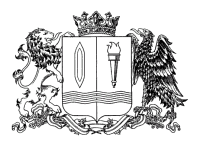 ПРАВИТЕЛЬСТВО ИВАНОВСКОЙ ОБЛАСТИПОСТАНОВЛЕНИЕот _______________ № _______-пг. ИвановоО внесении изменения в постановлениеПравительства Ивановской области от 13.12.2021 № 607-п«О региональном государственном контроле (надзоре) за состоянием, содержанием, сохранением, использованием, популяризацией и государственной охраной объектов культурного наследия»В соответствии с федеральными законом от 25.06.2002 № 73-ФЗ
«Об объектах культурного наследия (памятниках истории и культуры) народов Российской Федерации», от 31.07.2020 № 248-ФЗ
«О государственном контроле (надзоре) и муниципальном контроле в Российской Федерации» Правительство Ивановской области п о с т а н о в л я е т:Внести в постановление Правительства Ивановской области от 13.12.2021 № 607-п «О региональном государственном контроле (надзоре) за состоянием, содержанием, сохранением, использованием, популяризацией и государственной охраной объектов культурного наследия» следующее изменение:в приложении к постановлению пункт 11 изложить в следующей редакции:«11.	В целях оценки риска причинения вреда объектам культурного наследия, нарушения обязательных требований при принятии решения о проведении и выборе вида внепланового контрольного (надзорного) мероприятия Комитет использует следующие индикаторы риска нарушения обязательных требований:1)	наличие в зоне охраны объекта культурного наследия, на территории объекта культурного наследия, в помещениях объекта культурного наследия строительной техники и (или) строительных материалов, и (или) строительного мусора в случае отсутствия разрешения на проведение работ по сохранению объекта культурного наследия и (или) согласованного раздела об обеспечении сохранности объекта культурного наследия;2)	принятие Комитетом акта о признании объекта культурного наследия объектом культурного наследия, находящимся в неудовлетворительном состоянии;3)	ухудшение технического состояния объекта культурного наследия, выявленное в рамках проведения мероприятий по государственной охране объектов культурного наследия в соответствии с подпунктом 14 пункта 2 статьи 33 Федерального закона № 73-ФЗ;4)	ухудшение технического состояния объекта культурного наследия, выявленное на основании составленного в соответствии с пунктом 2 статьи 47.2 Федерального закона № 73-ФЗ акта технического состояния объекта культурного наследия.».ГубернаторИвановской областиС.С. Воскресенский